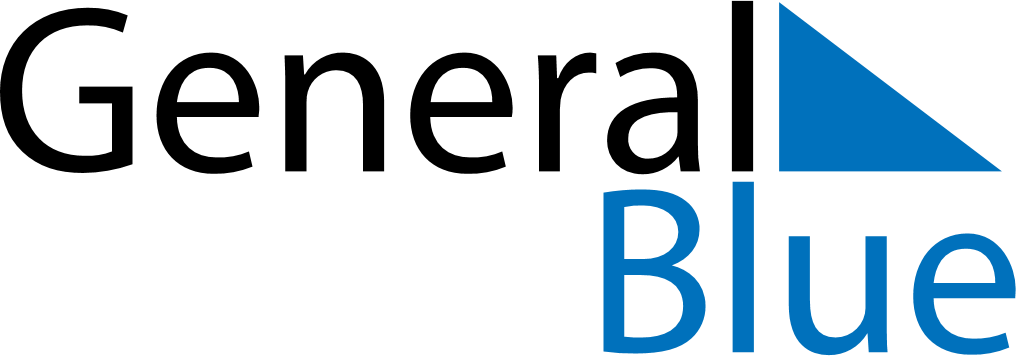 May 2024May 2024May 2024May 2024May 2024May 2024North Albury, New South Wales, AustraliaNorth Albury, New South Wales, AustraliaNorth Albury, New South Wales, AustraliaNorth Albury, New South Wales, AustraliaNorth Albury, New South Wales, AustraliaNorth Albury, New South Wales, AustraliaSunday Monday Tuesday Wednesday Thursday Friday Saturday 1 2 3 4 Sunrise: 6:50 AM Sunset: 5:28 PM Daylight: 10 hours and 37 minutes. Sunrise: 6:51 AM Sunset: 5:27 PM Daylight: 10 hours and 35 minutes. Sunrise: 6:52 AM Sunset: 5:26 PM Daylight: 10 hours and 33 minutes. Sunrise: 6:53 AM Sunset: 5:25 PM Daylight: 10 hours and 32 minutes. 5 6 7 8 9 10 11 Sunrise: 6:53 AM Sunset: 5:24 PM Daylight: 10 hours and 30 minutes. Sunrise: 6:54 AM Sunset: 5:23 PM Daylight: 10 hours and 28 minutes. Sunrise: 6:55 AM Sunset: 5:22 PM Daylight: 10 hours and 26 minutes. Sunrise: 6:56 AM Sunset: 5:21 PM Daylight: 10 hours and 24 minutes. Sunrise: 6:57 AM Sunset: 5:20 PM Daylight: 10 hours and 23 minutes. Sunrise: 6:57 AM Sunset: 5:19 PM Daylight: 10 hours and 21 minutes. Sunrise: 6:58 AM Sunset: 5:18 PM Daylight: 10 hours and 19 minutes. 12 13 14 15 16 17 18 Sunrise: 6:59 AM Sunset: 5:17 PM Daylight: 10 hours and 18 minutes. Sunrise: 7:00 AM Sunset: 5:16 PM Daylight: 10 hours and 16 minutes. Sunrise: 7:01 AM Sunset: 5:16 PM Daylight: 10 hours and 14 minutes. Sunrise: 7:02 AM Sunset: 5:15 PM Daylight: 10 hours and 13 minutes. Sunrise: 7:02 AM Sunset: 5:14 PM Daylight: 10 hours and 11 minutes. Sunrise: 7:03 AM Sunset: 5:13 PM Daylight: 10 hours and 10 minutes. Sunrise: 7:04 AM Sunset: 5:13 PM Daylight: 10 hours and 8 minutes. 19 20 21 22 23 24 25 Sunrise: 7:05 AM Sunset: 5:12 PM Daylight: 10 hours and 7 minutes. Sunrise: 7:05 AM Sunset: 5:11 PM Daylight: 10 hours and 5 minutes. Sunrise: 7:06 AM Sunset: 5:11 PM Daylight: 10 hours and 4 minutes. Sunrise: 7:07 AM Sunset: 5:10 PM Daylight: 10 hours and 3 minutes. Sunrise: 7:08 AM Sunset: 5:09 PM Daylight: 10 hours and 1 minute. Sunrise: 7:08 AM Sunset: 5:09 PM Daylight: 10 hours and 0 minutes. Sunrise: 7:09 AM Sunset: 5:08 PM Daylight: 9 hours and 59 minutes. 26 27 28 29 30 31 Sunrise: 7:10 AM Sunset: 5:08 PM Daylight: 9 hours and 58 minutes. Sunrise: 7:10 AM Sunset: 5:07 PM Daylight: 9 hours and 56 minutes. Sunrise: 7:11 AM Sunset: 5:07 PM Daylight: 9 hours and 55 minutes. Sunrise: 7:12 AM Sunset: 5:07 PM Daylight: 9 hours and 54 minutes. Sunrise: 7:12 AM Sunset: 5:06 PM Daylight: 9 hours and 53 minutes. Sunrise: 7:13 AM Sunset: 5:06 PM Daylight: 9 hours and 52 minutes. 